San Francisco USA and Houghly River India These photographs were taken on the Hougly River, India by an unknown photographer.The Ships are the San FranciscoThe top one is of “The County of KInross”, Capt John Cumming Snr 1878-1880The bottom one is of “The County oof Caithness” Capt. John cumming.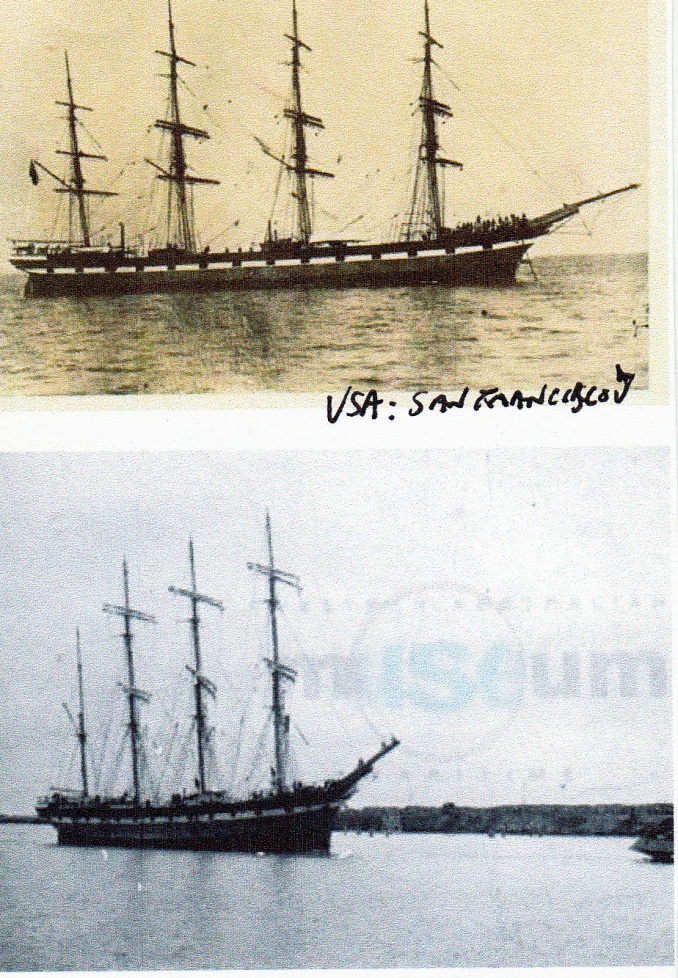 